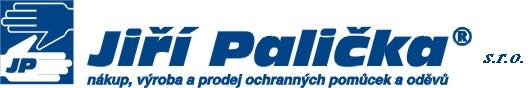 Odstoupení spotřebitele od smlouvy do 14 dní 
od převzetí zbožíKupující spotřebitel:Jméno:		.........................................................................................................................................Adresa: 	.........................................................................................................................................Telefon: 	.........................................................................................................................................E-mail:		.........................................................................................................................................Prodávající: Jiří Palička s.r.o., Hosín 156, 373 41 Hluboká nad VltavouČíslo prodejního dokladu: ..................................................................................................................Číslo objednávky: ................................................................................................................................Datum prodeje: ....................................................................................................................................Označení vráceného zboží: ......................................................................................... ......................................................................Důvod vrácení zboží:       Zboží je nefunkční        Zboží mi nevyhovuje         Našel/našla jsem levnější                      Zboží neodpovídá popisu v tomto bodě:                  Jiný důvod:Kupní cena má být vrácena:bezhotovostním převodem na bankovní účet číslo:                   ................................................ /............................................................................................Datum a podpis kupujícího spotřebitele....................................................................Datum a podpis prodávajícího